ПРОЕКТ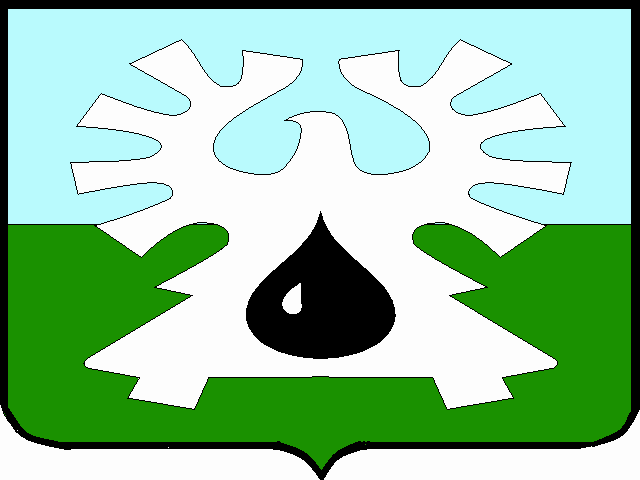 МУНИЦИПАЛЬНОЕ ОБРАЗОВАНИЕ ГОРОД УРАЙХАНТЫ-МАНСИЙСКИЙ АВТОНОМНЫЙ ОКРУГ-ЮГРА      ДУМА ГОРОДА УРАЙ     РЕШЕНИЕот   __________    2015                                                                             № _____О  внесении изменения в решение Думы города Урай «О координаторе муниципальной трехсторонней комиссии по регулированию социально-трудовых отношений в городе Урай» Рассмотрев представленный  главой города Урай проект решения Думы города Урай «О внесении изменения в решение Думы города Урай «О координаторе муниципальной трехсторонней комиссии по регулированию социально-трудовых отношений в городе Урай», Дума города Урай решила: Внести  в решение Думы города Урай от 28.05.2015 года №59 «О координаторе муниципальной трехсторонней комиссии по регулированию социально-трудовых отношений в городе Урай» следующее изменение:в постановляющей части слова «заместителя главы администрации» заменить словами «первого заместителя главы».Действие решения распространить на правоотношения с 26.10.2015.Опубликовать настоящее решение  в  газете «Знамя». Председатель Думы города Урай                    Глава города Урай_________________ Г.П.Александрова          _____________  А.В.Иванов                                                                           _______________ 20 __     